Объединение «Путешествие по стране Знаний»Педагог Попова Татьяна ВладимировнаГруппа № 1, № 2, № 3, № 4  1 год обученияЗадание с 16 ноября по 21 ноября 2020 годаЗанятие 1.Тема. Логические задачи (задачи на развитие внимания, памяти, мышления). Графические   работы.Цель: развитие внимания, памяти, мышления, мелкой моторики рукДля работы потребуется: тетрадь на печатной основе, простой карандаш, цветные карандашиВыполнить задания в тетради на печатной основе:Занятие № 8 страницы  16 – 17Занятие 2.Тема. Пластилинография. Создание знакомого образа на горизонтальной поверхности.Цель: совершенствовать основные приёмы пластилинографии, развивать образное восприятие, воображение, мышление, мелкую моторику рук, координацию движения рук, глазомер, творческие способности.Для работы потребуется: картон, пластилин, стека,  простые карандаши для рисования своего эскиза, ножницы, салфетки для рук.Рисовать можно не только с помощью красок, карандашей или фломастеров, но и в такой нетрадиционной художественной технике, как пластилинография. Каждый ребёнок знает такой мягкий и податливый материал, как пластилин, который может принимать заданную форму. Но не каждый знает о том, что из пластилина можно не только лепить, с его помощью можно рисовать. Пластилинография - это сравнительно новая, нетрадиционная техника рисования, которая развивает творческие способности и мелкую моторику рук. Работа с пластилином помогает детям выразить свои эмоции, своё настроение, видение окружающего мира, сформировать эстетический вкус. Постепенно и незаметно для себя они овладевают творческим искусством и учатся доводить работу до конца.Вспомним правила безопасной работы при лепке пластилина:перед работой пластилин нужно разогреть, размяв его руками;лепить надо на дощечке;при использовании стеки не машем руками;после работы дощечку нужно очистить от остатков пластилина;руки после лепки необходимо вытереть салфеткой, затем вымыть с водой и мылом.нельзя бросать пластилин на пол;нельзя брать пластилин в рот.Помни, всё, что берешь клади на место.Отгадайте загадку:Плаваю под мостикомИ виляю хвостиком.По земле не хожу,Рот есть, да не говорю,Глаза есть - не мигаю,Крылья есть - не летаю. (Рыба)Предлагаю сделать рыбок, изображая их при помощи пластилина.Пройдите по ссылке:https://www.youtube.com/watch?v=JKlMfR1US6o https://www.youtube.com/watch?v=Bn1rXxGiHmE https://www.youtube.com/watch?v=j5D2vHvf30o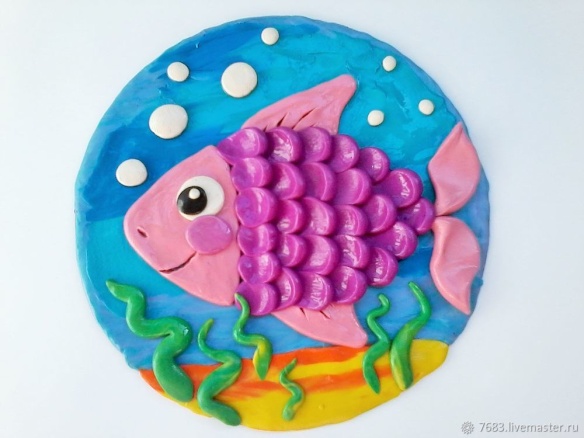 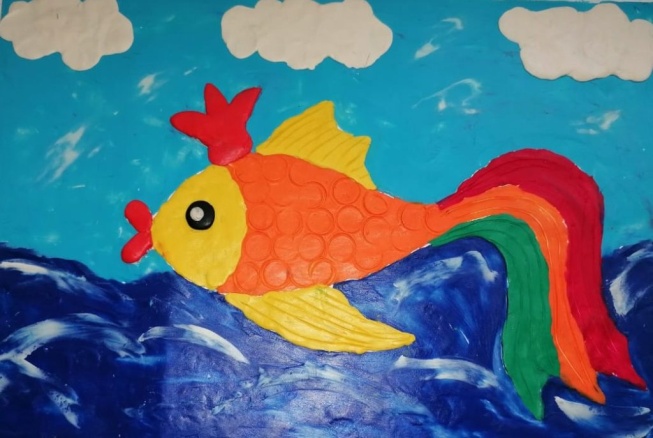 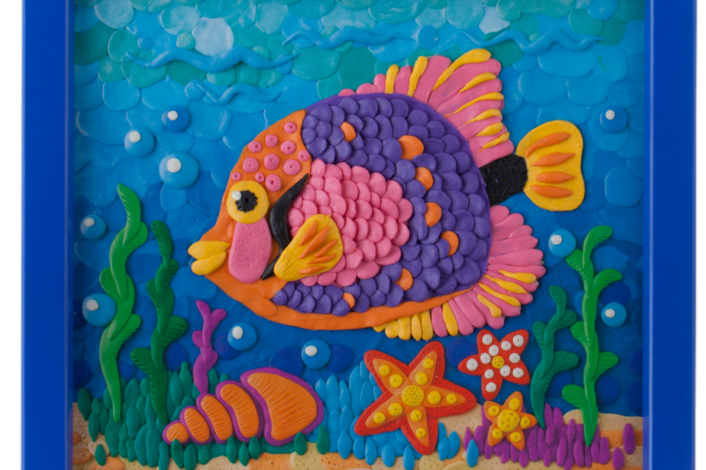 Творите, дерзайте, включайте воображение! Жду с нетерпением фотоотчёт!